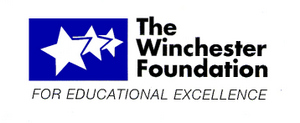 Town Day, Saturday, June 3, 2023*Individuals and families are welcome to become Bronze sponsors. Your gift will be recognized on the WFEE website and with your family name on the t shirt. For more information contact: Caren Connelly (info@wfee.org).Please mail your tax deductible contribution to WFEE, PO Box 1005, Winchester, MA 01890. Or, donate on line at www.wfee.org Platinum $7,000TAKENGold $1,500Silver$500Bronze*$250Logo on all runners’ bibsYESNONONOOpportunity to set up on site tent for business promotionYESYESNONOIndividual Banner recognitionYESNONONOBanner recognition with other sponsorsYESYESYESYESRecognition on event T shirt, logo not included for Bronze sponsorYESYESYESYES- name onlyAcknowledgement on WFEE Website with link to your siteYESYESYESYES Logo on event mile or half mile markersYESYESYESNOName on Posters for town wide distributionYESYESNONOAbility to include your promotional materials in runner bags YESYESYESYES